Итоги профилактической акции «Ваш участковый» 

       Участковые уполномоченные полиции Отдела МВД России по Усть-Катавскому городскому округу подвели итоги профилактической акции «Ваш участковый». 
        В целях визуального ознакомления с деятельностью участковых уполномоченных полиции, а также знакомства граждан с участковым уполномоченным полиции на административных участках размещались агитационные материалы, памятки для граждан по предупреждению мошенничеств, совершаемых посредством сети Интернет и средств мобильной связи.Участковые провели встречи с руководителями предприятий, учреждений и организаций, расположенных на обслуживаемой территории. Сотрудники полиции довели информацию о целях и задачах проводимого мероприятия, в том числе с раздачей наглядной информации.В рамках данной акции участковые уполномоченные полиции посетили 1856 квартир и 1124 жилых домов, раздали около 256 профилактических памяток, содержащих информацию о том, как не попасться на уловки мошенников в том числе через почтовые ящики; размещено 28 агитационных материалов (плакатов), 6 баннеров, 3125 визитных карточек со своими контактными данными, а также провели с гражданами беседы, направленные на профилактику правонарушений и преступлений, связанных с мошенничеством. Особое внимание было уделено гражданам пожилого возраста, так как именно они наиболее подвержены действиям мошенников. Проверено 51 лицо, состоящее на профилактическом учете, 25 бытовых правонарушителей, 46 лиц, состоящих под административным надзором, 72 владельца оружия; дополнительно поставлены на профилактический учет 4 человека. Выявлено 13 преступлений, по которым возбуждены уголовные дела, из них: профилактической направленности - 8; в сфере незаконного оборота оружия и боеприпасов - 1; а также в сфере незаконного оборота наркотических средств, психотропных веществ и их прекурсоров - 1.        Напомним, мероприятие проводилось с целью повышения уровня доверия населения к сотрудникам полиции, улучшения эффективности профилактической работы, проводимой участковыми на вверенных административных участках, а также с целью предупреждения и пресечения преступлений и административных правонарушений в жилом секторе.Сотрудники полиции напоминают, что прием граждан осуществляется в участковых пунктах полиции, график приема - вторник, четверг с 17:00 до 19:00 часов, суббота с 15:00 до 16:00 часов.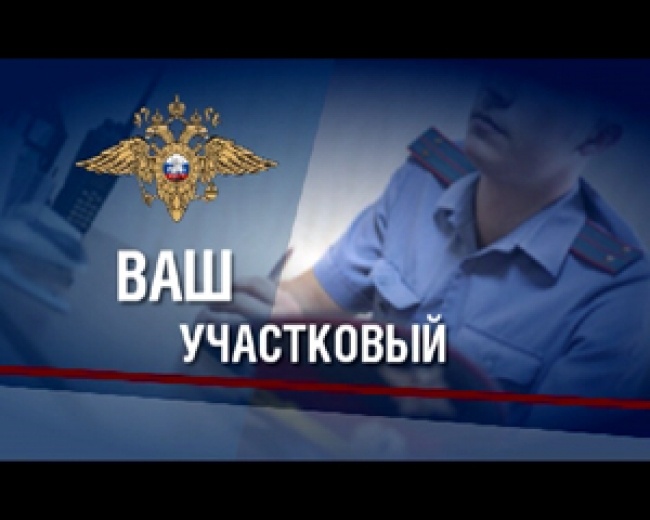 